Ростовская областьНеклиновский районСобрание депутатов Носовского сельского поселенияРЕШЕНИЕ«О проекте решения Собрания депутатов Носовского сельского поселения  «О целесообразности изменения границ муниципального  образования «Носовское сельское поселение»»ПринятоСобранием депутатов					26.04.2016г.На основании статьи 12 Федерального закона от 6 октября 2003 года 
№ 131-ФЗ «Об общих принципах организации местного самоуправления в Российской Федерации», статьи 10 Областного закона 
от 28 декабря 2005 года № 436-ЗС «О местном самоуправлении в Ростовской области», Устава муниципального образования «Носовское сельское поселение», в целях описания и утверждения границ муниципального образования «Носовское сельское поселение», в соответствии с требованиями градостроительного и земельного законодательстваСобрание депутатов Носовского сельского поселения  решило:1.  Принять за основу проект решения Собрания депутатов Носовского сельского поселения  «О целесообразности изменения границ муниципального образования «Носовское сельское поселение» согласно приложению к настоящему решению.2. Назначить публичные слушания по проекту решения Собрания депутатов Носовского сельского поселения «О   целесообразности    изменения   границ   муниципального   образования «Носовское сельское поселение» на 11.05.2016года по адресу с.Носово, ул.Клубная 34а, Неклиновского района, Ростовской области   в  15 часов 00 минут. 3. Настоящее решение вступает в силу со дня его официального опубликования (обнародования).4. Контроль за исполнением настоящего решения возложить на комиссию по вопросам местного самоуправления и охране общественного порядка (председатель – Пономарев В.В.).Глава Носовскогосельского поселения                                      А.В.Татаринцевсело Носово№126Приложение к решению №126 от 26.04.2016г.Проект Ростовская областьНеклиновский районСобрание депутатов Носовского сельского поселенияРЕШЕНИЕ«О целесообразности изменения границ муниципального образования «Носовское сельское поселение»»ПринятоСобранием депутатов                                              ___________________На основании части 4 статьи 12 Федерального закона от 
6 октября 2003 года № 131-ФЗ «Об общих принципах организации местного самоуправления в Российской Федерации», статьи 10 Областного закона 
от 28 декабря 2005 года № 436-ЗС «О местном самоуправлении в Ростовской области», Устава муниципального образования «Носовское сельское поселение»,  в целях описания и утверждения границ муниципального образования «Носовское сельское поселение», в соответствии с требованиями  градостроительного и земельного законодательства, а также с учетом мнения населенияСобрание депутатов Носовского сельского поселения решило:1. Признать целесообразным изменение границ муниципального образования  «Носовское сельское поселение»   согласно  приложению  к 
настоящему решению путем:а) включения  в  состав территории муниципального образования  «Носовское сельское поселение»  земельного участка общей площадью 37,77 га  из состава территории муниципального образования «Андреево-Мелентьевское сельское поселение». 2. Настоящее решение вступает в силу со дня его официального опубликования (обнародования).3. Контроль за исполнением настоящего решения возложить на комиссию по вопросам местного самоуправления и охране общественного порядка (председатель – Пономарев В.В.).Глава Носовскогосельского поселения                                     А.В.Татаринцевсело Носово№____________Приложение к решению Собрания депутатов Носовского сельского поселения   №__ от________ «О целесообразности изменения границ муниципального образования «Носовское сельское поселение»»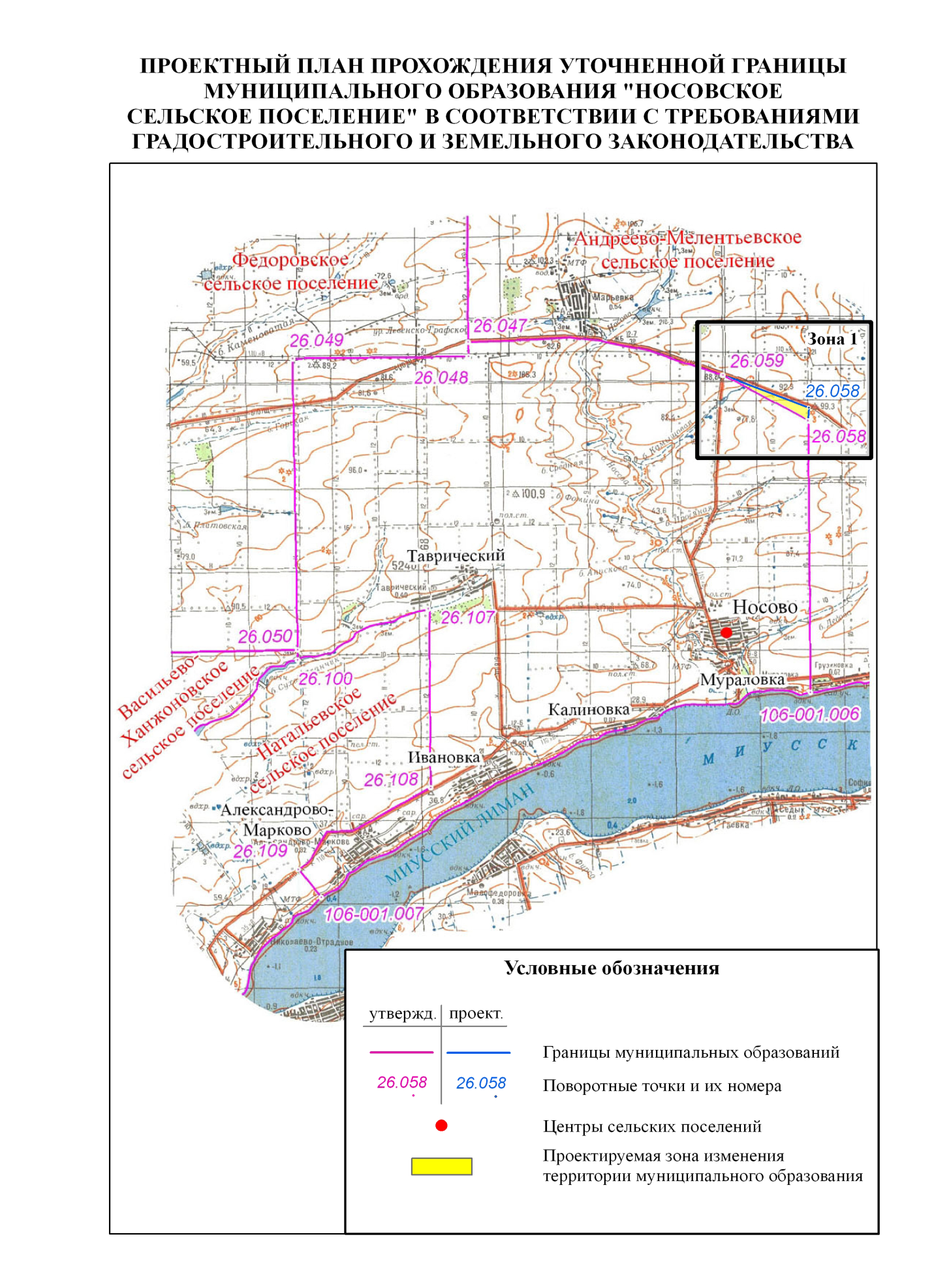 